Självtest - integrationsarbete inom idrottsföreningar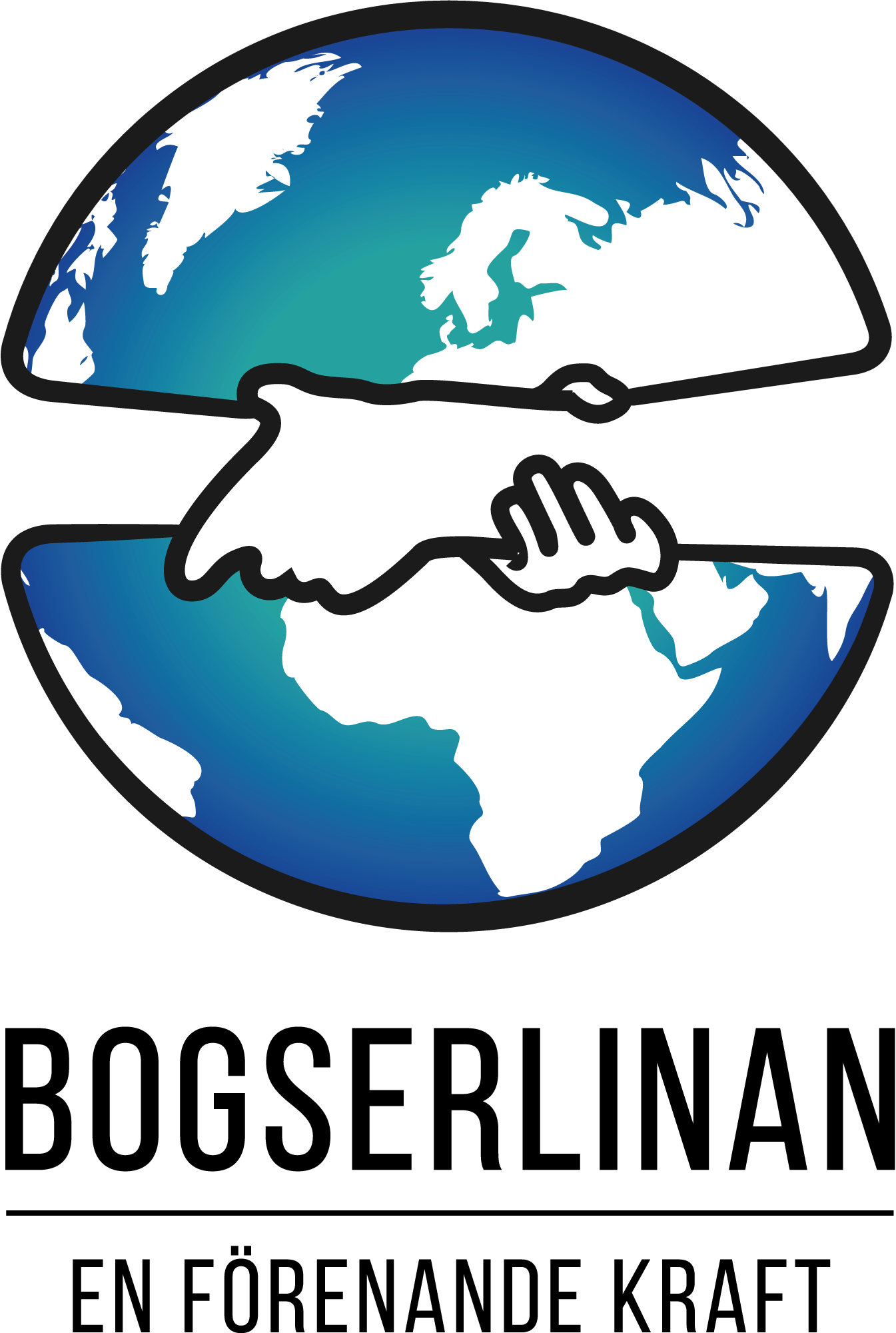 Vid uppstarten av en integrationssatsning finns en relevant fråga som ofta dyker upp bland föreningar: “Vart ska man börja?”. Därför har vi skapat ett självtest som ni kan använda för att reflektera över hur ert integrationsarbete fungerar i nuläget. Med hjälp av testet kan ni identifiera vilket/vilka område(n) ni bör arbeta med framöver. 
Därefter ges tips på hur detta arbete kan genomföras i verkligheten.Testet är uppdelat i tre delar: Rekrytering, Mottagande och Engagerande. Varje del innehåller frågor där ni får betygsätta er verksamhet på en skala mellan 1–5 där 5 är det högsta betyget.RekryteringBetygsätt mellan 1–5 utefter hur bra ni är på att:Bedriva uppsökande aktiviteter där målgruppen finns representeradIdentifiera och stötta de individer som behöver extra uppmärksamhet för att ta steget till er verksamhet        Skapa dialoger och bygga relationer med målgruppen                         Skapa kontakt med föräldrar från målgruppenNå ut till målgruppen med information om er verksamhetSumma: /25MottagandeBetygsätt mellan 1–5 utefter hur bra ni är på att:Identifiera och stötta individer vars ekonomiska situation försvårar deras deltagande i er verksamhetSamordna ledarnas arbete med mottagande av nya medlemmar med hjälp av specifika riktlinjerSkapa en välkomnande miljö i era träningsgrupper där nya medlemmar tas väl omhandDelge målgruppen information på deras modersmål vid behovVara tillgänglig som förening (lämpliga träningstider, goda 
transportmöjligheter, allas möjlighet att delta)Summa: /25EngagerandeBetygsätt mellan 1–5 utefter hur bra ni är på att:Erbjuda utbildningar för att möjliggöra engagemangEngagera barn och ungdomar från målgruppen som ledare                                    Engagera föräldrar från målgruppen som ledare                                                     Ge individer möjligheter att engagera sig och uppmuntra målgruppen till engagemang Summa: /20
1 2 3 4 5    1 2 3 4 5                                                                                                                                    1 2 3 4 5Med hjälp av ert resultat får ni nu tips med länkar på hur ni kan utveckla er verksamhet framöver. Vi råder er att börja utveckla den del av er verksamhet som fick lägst poäng i testet. Rekrytering5–12 poäng
Det finns stora möjligheter till utveckling hos er förening. Därför föreslår vi att ni börjar med detta:Starta ett samarbete (med ex. språkcafé, kommun eller skola)SportcaféFritidsaktiviteterTräningsgrupp för ensamkommande13–20 poängNi har kommit en bit på vägen men det finns utvecklingspotential. Vi föreslår att ni startar upp dessa insatser (förutsatt att punkterna för 5-12p är uppnådda):Ytterligare skolbesökMotionsidrott för vuxnaÖppen träning21–25 poängBra jobbat! Det finns dock alltid utrymme för utveckling - läs några förslag på rekryteringsinsatser nedan (förutsatt att punkterna för 5-20p är uppnådda):Individuella möten på skolorUppsökande verksamhet hos målgruppenKlassturneringMottagande5–12 poängDet finns möjlighet till utveckling hos er förening. Därför föreslår vi att ni börjar med detta:FaddersystemChecklista för ledare13–20 poängNi har kommit en bra bit på vägen men det finns utvecklingspotential. Vi föreslår att ni startar upp dessa insatser (förutsatt att punkterna för 5-12p är uppnådda):ÖversättningIndividanpassad träning21–25 poängBra jobbat! Det finns dock alltid utrymme för utveckling - läs några förslag nedan (förutsatt att punkterna för 5-20p är uppnådda):Ekonomiskt stödLovaktiviteterEngagerande4–10 poängDet finns möjlighet till utveckling hos er förening. Därför föreslår vi att ni börjar med detta:FaddersystemUnga ledare11–16 poängNi har kommit en bra bit på vägen men det finns utvecklingspotential. Vi föreslår att ni startar upp dessa insatser (förutsatt att punkterna för 5-12p är uppnådda):LedarutbildningarInterna utbildningar17–20 poängBra jobbat! Det finns dock alltid utrymme för utveckling - läs några förslag nedan (förutsatt att punkterna för 4-16p är uppnådda):FöräldrautbildningExterna utbildningar